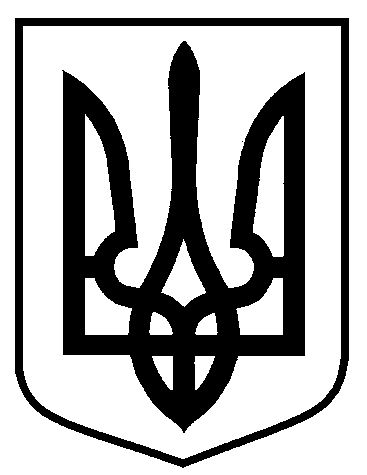 Сумська міська радаВиконавчий комітетРІШЕННЯ     від   26.01.2017    № 41Про створення архітектурно - містобудівної ради при управлінні архітектури та містобудування Сумської міської ради З метою забезпечення професійного колегіального розгляду й обговорення містобудівних, архітектурних та інженерних рішень містобудівної та проектної документації, відповідно статті 20 Закону України «Про регулювання містобудівної діяльності», Типового положення про архітектурно - містобудівні ради, затвердженого наказом Міністерства регіонального розвитку, будівництва та житлово – комунального господарства України від 07.07.2011 № 108, пункту 3.4. Положення про департамент містобудування та земельних відносин Сумської міської ради, затвердженого рішенням Сумської міської ради від 29.01.2014 року № 3013-МР, керуючись частиною першою статті 52 Закону України «Про місцеве самоврядування в Україні», виконавчий комітет Сумської міської ради ВИРІШИВ:1. Створити архітектурно - містобудівну раду при управлінні архітектури та містобудування Сумської міської ради у складі, згідно з додатком 1 до цього рішення.2. Затвердити Положення про архітектурно-містобудівну раду при управлінні архітектури та містобудування Сумської міської ради (додаток 2).3. Вважати такими, що втратили чинність рішення виконавчого комітету від 21.01.2016 № 45 «Про створення архітектурно-містобудівної ради при управлінні архітектури та містобудування департаменту містобудування та земельних відносин Сумської міської ради» та від 16.02.2016 № 94  «Про внесення змін до рішення змін до рішення виконавчого комітету Сумської міської ради від 21.01.16 № 45 «Про створення архітектурно-містобудівної ради при управлінні архітектури та містобудування департаменту містобудування та земельних відносин Сумської міської ради».4. Контроль за виконанням рішення покласти на першого заступника міського голови Войтенка В.В.Міський голова                                                                                              О. М. ЛисенкоКривцов А.В., т. 700-100Розіслати: Кривцову А В.Додаток 1 до рішення виконавчого комітетувід  26.01.2017  №  41СКЛАДархітектурно - містобудівної ради при управлінні архітектури та  містобудування Сумської міської радиПримітка. 1). У разі необхідності, голова архітектурно-містобудівної ради залучає до роботи  працівників виконавчих органів Сумської міської ради, архітекторів, працівників громадськості та молодих фахівців делегованих Сумським будівельним коледжем.2). У разі персональних змін у складі комісії або відсутності осіб, які входять до складу комісії, у зв’язку з відпусткою, хворобою чи  з інших причин, особи,  які  виконують їх обов’язки, входять до складу комісії за посадами (стосується посадових осіб державної влади та органів місцевого самоврядування).Начальник управління-головний архітектор                                                                     А.В. КривцовДодаток 2 до рішення виконавчого комітетувід   26.01.2017  № 41ПОЛОЖЕННЯ
про архітектурно-містобудівну раду при управлінні архітектури та  містобудування Сумської міської ради1. Загальні положення     1.1. Це положення визначає порядок роботи архітектурно-містобудівної ради (далі - Рада) при  управлінні містобудування та архітектури Сумської міської ради.      1.2. Рада є дорадчим органом для професійного колегіального розгляду й обговорення містобудівних, архітектурних та інженерних рішень містобудівної та проектної документації. Рада діє на громадських засадах.     1.3. У своїй діяльності Рада керується Конституцією України та законами України, а також указами Президента України та постановами Верховної Ради України, прийнятими відповідно до Конституції і законів України, актами Кабінету Міністрів України, наказами Міністерства регіонального розвитку, будівництва та житлово-комунального господарства України, актами органів місцевої влади, а також цим положенням.     1.4. Рада здійснює свою діяльність на основі добровільності, рівноправності її членів.2. Основні завдання Ради
     2.1. Рада згідно з наданими чинним законодавством повноваженнями у сфері містобудування та архітектури розглядає містобудівну та проектну документацію і надає рекомендації з питань планування, забудови та іншого використання територій відповідному органу містобудування та архітектури, а саме:визначення державних інтересів у проектах містобудівної документації (генерального плану населеного пункту; детальних планах територій, проекту зонування територій), а також історико-архітектурного опорного плану);будівництва об'єктів (будинків і споруд житлового, громадського, комунального, промислового та іншого призначення, об'єктів садово-паркової та ландшафтної архітектури, монументального і монументально-декоративного мистецтва, а також об'єктів реставрації, пристосування пам'яток архітектури та містобудування).      2.2. При розгляді містобудівної та проектної документації рекомендації надаються на підставі їх оцінки відповідно до вимог законодавства, державних будівельних норм, особливостей містобудівної ситуації (архітектурно-планувальних рішень, техніко-економічних показників та архітектурної виразності).     2.3. Результати розгляду Радою проектів містобудівної документації враховуються під час подальшого доопрацювання та затвердження таких проектів.     2.4. Результати розгляду Радою проектів будівництва мають виключно рекомендаційний характер і не можуть вимагатися під час погодження та затвердження таких проектів.     2.5. Ради надають рекомендації з питань планування, забудови та іншого використання територій у межах історичних ареалів населених місць і зон охорони пам'яток архітектури та містобудування з урахуванням рішень консультативних рад з питань охорони культурної спадщини.
 3. Склад і структура Ради
      3.1. Головою Ради є начальник управління архітектури та містобудування Сумської міської ради.     3.2. До складу Ради входять один заступник голови, секретар, фахівці у сфері будівництва, містобудування та архітектури, які мають відповідну вищу освіту та досвід роботи у цій сфері, представники відповідних органів виконавчої влади, творчих спілок (за згодою).   Заступник Голови Ради та її секретар призначаються з числа  
посадових осіб управління архітектури та містобудування Сумської міської ради.     3.3. Фахівці у сфері будівництва, містобудування та архітектури за кількістю повинні становити не менше п'ятдесяти відсотків від загальної кількості членів Ради.     3.4. Персональний склад Ради формується Головою Ради з урахуванням пропозицій Сумської обласної організації Національної спілки архітекторів України та затверджується рішенням виконавчого комітету Сумської міської ради.     3.5. У разі необхідності, Голова Ради залучає до роботи  працівників виконавчих органів Сумської міської ради, архітекторів, працівників громадськості та молодих фахівців делегованих Сумським будівельним коледжем.     3.6. У разі персональних змін у складі містобудівної ради або відсутності осіб, які входять до складу містобудівної ради, у зв’язку з відпусткою, хворобою чи  з інших причин, особи,  які  виконують їх обов’язки, входять до складу містобудівної ради за посадами (стосується посадових осіб державної влади та органів місцевого самоврядування). 4. Організаційні засади членства у Раді
     4.1. Члени Ради беруть участь у її роботі на громадських засадах.     4.2. Члени Ради мають право:     заздалегідь бути поінформованими про план роботи Ради, порядок денний засідань та про питання, запропоновані до розгляду на засіданні Ради;     брати участь у розгляді питань, включених до порядку денного, обговорювати містобудівні, архітектурно-технічні та інженерні проектні рішення, висловлювати свої зауваження та пропозиції.     4.3. При розгляді містобудівної та проектної документації члени Ради зобов'язані керуватися вимогами чинного законодавства, державних будівельних норм, стандартів і правил.     4.4. Голова Ради, його заступник, секретар, члени не мають права брати участь в обговоренні на засіданнях питань щодо проектування об'єктів містобудування, у розробленні яких вони брали участь.     4.5. Члени Ради не можуть брати участь в обговоренні і голосуванні щодо проектів, авторами яких є їх близькі родичі, а також у випадках, коли проекти розробляються працівниками проектної установи, у якій вони працюють.     4.6. Рада проводить свою діяльність на засадах гласності.5. Організація роботи Ради
      5.1. Формою роботи Ради є засідання, що проводяться згідно з планом та порядком денним, які складаються її секретарем та затверджуються Головою Ради.     Позачергові засідання Ради скликаються за рішенням Голови Ради.     Засідання Ради є відкритими.     Рада розглядає питання, включені до порядку денного за поданням замовника проекту.     Порядок денний формується за зверненнями замовників.     Подання Раді проектних та демонстраційних матеріалів для розгляду та їх технічний супровід здійснюються замовником або за його дорученням автором-розробником (тиражування, копіювання, інформаційні та довідкові матеріали тощо).     Склад матеріалів повинен відповідати вимогам державних будівельних норм щодо проектної документації відповідної стадії проектування.     5.2. Засідання Ради веде Голова, а за його відсутності - заступник Голови. Підготовку матеріалів для розгляду на засіданнях забезпечує секретар Ради.     Засідання Ради вважається правомочним, якщо на ньому присутні більш як половина його членів.     5.3. Організаційне забезпечення роботи Ради покладається на управління архітектури та містобудування Сумської міської ради.     5.4. Рада розглядає матеріали проекту, подані за десять робочих днів до її засідання.     5.5. Управління архітектури та містобудування Сумської міської ради, за 20 робочих днів до розгляду на засіданні Ради проекту містобудівної документації письмово інформує про дату та місце такого розгляду органи державної влади, які відповідно до закону мають повноваження щодо розгляду проекту містобудівної документації, та забезпечує можливість ознайомлення з її розділами (за відповідним напрямом). За результатами розгляду зазначені органи подають управлінню архітектури та містобудування Сумської міської ради свої висновки. Письмові висновки додаються до матеріалів засідання Ради.     У разі ненадання письмових висновків до проекту містобудівної документації протягом 20 днів з дня надходження інформації про розгляд містобудівної документації такий проект вважається погодженим цими органами.     5.6. На засіданні Ради доповідає автор проекту.     5.7. На проекти містобудівної документації та проекти будівництва IV, V категорій складності готується рецензія (на замовлення замовника проектною організацією, яку замовник обирає самостійно). Рецензія подається у письмовому вигляді.     5.8. Розгляд на засіданні Ради проектів реконструкції об'єктів будівництва, щодо яких діють майнові права автора, проводиться за участю автора або колективу авторів відповідно до Закону України "Про авторське право і суміжні права".     5.9. Пропозиції та рекомендації вважаються схваленими, якщо за них проголосувало більш як половина присутніх на засіданні членів Ради.     У разі рівного розподілу голосів вирішальним є голос головуючого на засіданні.
      5.10. За результатами розгляду й обговорення питань секретарем складається протокол, який підписується головуючим на засіданні та секретарем.
      5.11. До протоколу включаються:поіменний перелік присутніх членів Ради та запрошених осіб;питання, які розглядаються на засіданні;відомості про замовника;дані щодо автора-розробника передпроектної та проектної документації, доповідача, рецензента та тих, хто виступає;     у разі необхідності: основні характеристики об'єкта, перелік вихідних даних (основних), рішення про відведення земельної ділянки (для об'єктів будівництва), особливі умови, основні висновки щодо відповідності вихідним даним, стислий зміст обговорень з відображенням позицій, висловлювань щодо питання та остаточними рекомендаціями Ради.     5.12. Протокол складається протягом 5 робочих днів з дня проведення відповідного засідання Ради.     5.13. Член Ради, який не підтримує пропозиції (рекомендації), може викласти у письмовій формі свою окрему думку, що додається до протоколу засідання. Начальник управління-головний архітектор                                                                    А.В. КривцовКривцов Андрій Володимирович Бондаренко Ольга ОлегівнаФроловОлександр Миколайович--начальник управління архітектури та містобудування Сумської міської ради – головний архітектор, голова архітектурно - містобудівної ради архітектор, заступник начальника управління архітектури та містобудування Сумської міської ради, заступник голови архітектурно- містобудівної радиначальник відділу генерального плану управління архітектури та містобудування Сумської міської ради, секретар архітектурно-містобудівної радиЧлени архітектурно - містобудівної ради:Члени архітектурно - містобудівної ради:Члени архітектурно - містобудівної ради:Біленко Олександр Ісакович-архітектор, член правління Сумської обласної організації Національної спілки архітекторів України (за згодою)Бурячков Борис Борисович-архітектор, директор ТВМ АП “Б.Б.Б.”, член Сумської обласної організації Національної спілки архітекторів України (за згодою)ВінтонякСергій Ярославович-архітектор, директор фірми «А.Б.В.», викладач спецдісціплін Сумського будівельного коледжу,  член Сумської обласної організації Національної спілки архітекторів України, член кореспондент академії будівництва України, головний архітектор міста Суми з 2007 по 2010 роки (за згодою)Головін Едуард Валерійович-архітектор, керівник Архітектурної майстерні члена національної спілки архітекторів України Головіна Едуарда Валерійовича (за згодою)Івченко Сергій Олексійович-архітектор, член Сумської обласної організації Національної спілки архітекторів України (за згодою)ІльченкоМикола Тимофійович-архітектор, лауреат премії Ради Міністрів СРСР у галузі архітектури, член правління Сумської обласної організації Національної спілки архітекторів України (за згодою)КоджушкоВадим Петрович-архітектор, директор Сумської філії інституту “Укооппроект”, член правління Сумської обласної організації Національної спілки архітекторів України (за згодою)Кривцов Олег Володимирович-заступник начальника управління-начальник відділу містобудівного моніторингу та кадастру управління містобудування та архітектури Сумської обласної державної адміністрації (за згодою)Магеря Анатолій Михайлович-архітектор, член Сумської обласної організації Національної спілки архітекторів України (за згодою)Міняйло Михайло Миколайович-начальник відділу містобудування та архітектури Сумської районної державної адміністрації, член Сумської обласної організації Національної спілки архітекторів України (за згодою)ПавленкоОлег Олександрович-архітектор, член правління Сумської обласної організації національної спілки архітекторів України, представник громадськості (за згодою)ПелягінОлександр Миколайович-архітектор, громадський діяч (за згодою)РибачокСергій Іванович-архітектор, член СООНСАУ (за згодою)Смолянінов Анатолій Федорович-начальник відділу «Служба містобудівного кадастру» управління архітектури та містобудування Сумської міської радиСулімЮрій Іванович-архітектор, член Сумської обласної організації Національної спілки архітекторів України (за згодою)ХарченкоЮрій Олександрович-директор приватного підприємства “Студія 
Ю. Харченка”, голова правління Сумської обласної організації спілки дизайнерів України, член Національної спілки архітекторів України (за згодою)ШаховВіктор Миколайович-архітектор, директор ППВМ архітектурного проектування “Карина-Ш”, член правління Сумської обласної організації Національної спілки архітекторів України (за згодою)                         від державних установ та виконавчих органів міської ради                         від державних установ та виконавчих органів міської ради                         від державних установ та виконавчих органів міської радиГалицькийМаксин Олегович-начальник відділу з питань дизайну міського середовища, голова депутатської комісії з питань архітектури, містобудування, регулювання земельних відносин, природокористування та екології ГолопьоровРуслан Володимирович-начальник управління “Інспекція з благоустрою м. Суми” (за згодою)Довбня Анатолій Миколайович -начальник управління «Інспекція архітектурно-будівельного контролю», член правління Сумської обласної організації Національної спілки архітекторів України (за згодою)КурносенкоСергій Анатолійович-начальник Сумського міського відділу управління Державної служби України з надзвичайних ситуацій у Сумській області (за згодою)Никоненко Володимир Вікторович-депутат фракції “ВО Батьківщина” в Сумській міській раді VII скликання (за згодою)Хвостійонок Володимир іванович-в.о. директора КП «Міськсвітло» Сумської міської ради (за згодою)ПокутняНадія Григорівна-заступник генерального директора по капітальному будівництву ТОВ «Сумитеплоенерго» (за згодою)ПриймакВалентина Миколаївна-начальник групи охорони історико-культурної спадщини при управлінні культури і туризму Сумської ОДА (за згодою)ТисівськийІосіф Васильович-головний інженер  КП “Міськводоканал” (за згодою)Чепік Володимир Ігорович-депутат Сумської міської ради (за згодою)ЧернякОлександр Миколайович-головний державний санітарний лікар Сумської міської санепідемстанції (за згодою)ШиловВіталій Володимирович-начальник управління капітального будівництва та дорожнього господарства Сумської міської ради (за згодою)